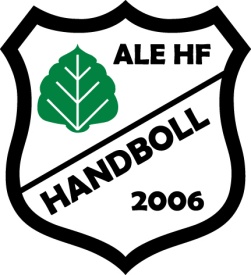 Styrelsemöte 2018-04-12 19:15Närvarande: Björn Norberg, Sandra Dahlqvist, Fredrik Berggren, Rikard Thunberg, Hampus Eskilsson, Sofia Boqvist & Matilda Lindmark§1	Mötet öppnas.§2	Ekonomi	Kort avstämning gällande ekonomin, som det är nu ligger vi plus. Sponsorintäkterna har ännu inte kommit in och är därför inte medräknade i detta.§3	Minisammandrag
Efter minisammandraget som p08/09 hade i Älvängenhallen märkte vi att det är en bra inkomstkälla. Ett av sammandragen blev inställt pga brist på domare. Detta löstes för pojkarna genom att p03 kom hit och var domare. Detta fungerade bra och så kommer det också att fortskrida. Visionen är att varje lag ska ha två minisammandrag per säsong. §4	Handbollens dag 21/4	
Korv och bröd samt festis är bokat och beställt från Coop, det beräknas på ungefär 150 personer. Ketchup, senap, kexchoklad samt drickor ansvarar föreningen för att ordna. Vidare pratas det om att även bullar ska inhämtas ifrån Coop. Lotter och priser ordnas av Rikard, även bananer. Diplom och vattenflaskor ordnas. Alternativ till fläskkorv samt glutenfritt bröd köps in av föreningen. Prishink ifrån Toplux är ordnat, speaker och domare är på gång.	Ledarträff äger rum efter handbollensdag, när avslutningen är klar äter vi tillsammans och efter det startar mötet.§5	A-lag	På mötet pratades det om att målet inför säsongen är att etablera sig i division 3, att inte bli ett jojo-gäng. Det pratades också om viljan att behålla tränarparet men att kommunikationen inom laget, spelare emellan samt mellan spelare och ledare, behöver förbättras. Vidare diskuterades att seniorerna vill bli mer delaktiga i föreningen, att synas och märkas. Första steget är att delta i handbollens dag. Vad gäller c-laget krävs vidare diskussioner inför kommande framtid. Hur ska det styras upp och vad är rimligt? Nästa möte: Tisdag 24/4 kl 18:00 i Älvängenhallen§6	Mötet avslutas.